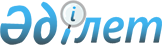 Қазақстан Республикасы Үкіметінің 1999 жылғы 5 наурыздағы N 206 қаулысына өзгерістер мен толықтырулар енгізу туралыҚазақстан Республикасы Үкіметінің Қаулысы 1999 жылғы 8 қыркүйек N 1342



          Қазақстан Республикасының Yкiметi қаулы етеді:




          1. "Қазақстан Республикасы Ауыл шаруашылығы министрлiгiнiң жекелеген 
мәселелерi" туралы Қазақстан Республикасы Yкiметiнiң 1999 жылғы 5 
наурыздағы N 206  
 P990206_ 
  қаулысына (Қазақстан Республикасының ПYАЖ-ы, 
1999 ж., N 7, 57-құжат) мынадай өзгерiстер мен толықтырулар енгiзiлсiн:




          көрсетiлген қаулымен бекiтiлген Қазақстан Республикасының Ауыл 
шаруашылығы министрлiгi туралы ережеде: 




          1-тармақтың екiншi абзацындағы "Өсiмдiктердiң карантинi жөнiндегi 
комитет", "Өсiмдiктердi қорғау жөнiндегі комитет" және "Мал дәрiгерлiк 
қадағалау комитетi" деген сөздер алынып тасталсын; 




          6-1-тармақ мынадай мазмұндағы абзацпен толықтырылсын:




          "Министрлiктiң облыстарда, Астана және Алматы қалаларында, қалалар мен
аудандарда мемлекеттiк мекеменiң ұйымдастырушылық-құқықтық нысанындағы
бiрыңғай аумақтық органдары болады.";




          9-тармақ мынадай мазмұндағы 14), 15) және 16)-тармақшалармен
толықтырылсын:




          "14) астық пен оны қайта өңдеу өнiмдерiн сақтаудың сапасын бақылауды, 
сондай-ақ олардың мониторингiн жүргiзудi жүзеге асырады;




          15) iшкi және сыртқы азық-түлiк рыноктарындағы жағдайды зерделейдi 
және оны село тауар өндiрушiлерiнiң назарына жеткiзедi;




          16) агроөнеркәсiптiк кешен шаруашылық жүргiзушi субъектiлерiнiң 
бюджеттiк несиелер мен үкiметтiк және үкiмет кепiлдiк берген сыртқы 
заемдарды игеру және қайтару жөнiндегi қызметiн бақылауды жүзеге асырады 
және үйлестiредi"; 




          10-тармақта:




          5) және 8) тармақшалар мынадай редакцияда жазылсын:




          "5) ауыл шаруашылығы өндiрiсi саласында тiкелей айналысатын шаруашылық
жүргiзушi субъектiлердi реформалауға және заңдарға сәйкес оларды қаржылық 
сауықтыруға әдiстемелiк басшылық жасау;"




          "8) мал дәрiгерлiгі, фитосанитария, асыл тұқымды мал өсiру, тұқым 
өсiру саласында, сондай-ақ астықты, оны қайта өңдеу өнiмдерiн сақтаудың 
сапасын мемлекеттiк бақылауды жүзеге асыру және олардың мониторингiн 
жүргiзу";




          мынадай мазмұндағы 9) және 10) тармақшалармен толықтырылсын:




          "9) iшкi және сыртқы азық-түлiк рыноктарындағы жағдайды зерделеу және 
оны село тауар өндiрушiлерiнің назарына жеткiзу; 




          10) аргоөнеркәсiптiк кешендегi шаруашылық жүргiзушi субъектiлердiң 
бюджеттiк несиелер мен үкiметтiк және үкiмет кепiлдiк берген сыртқы 
заемдарды игеруi және қайтаруы жөнiндегi қызметiн бақылау және үйлестiру";




          18-тармақта:




          1) және 2) тармақшалар "және аумақтық органдары басшыларының" деген 




сөздермен толықтырылсын;
     4) тармақшадағы "қызметкерлерiне" деген сөзден кейiн "және
аумақтық органдардың басшыларына" деген сөздермен толықтырылсын;
     5) тармақша мынадай редакцияда жазылсын:
     "5) Министрлiк пен оның аумақтық органдарының құрылымын, орталық 
аппараттың штат кестесiн, Министрлiктiң заңды тұлғалар болып табылмайтын 
құрылымдық бөлiмшелерi мен аумақтық органдары туралы ережелердi бекiтедi";
     19-тармақ алынып тасталсын.
     2. Осы қаулы қол қойылған күнiнен бастап күшiне енедi.
     
     Қазақстан Республикасының
        Премьер-Министрі
     
     
   Оқығандар:
   Қобдалиева Н.
   Қасымбеков Б.              
      
      


					© 2012. Қазақстан Республикасы Әділет министрлігінің «Қазақстан Республикасының Заңнама және құқықтық ақпарат институты» ШЖҚ РМК
				